Prescott Valley Charter School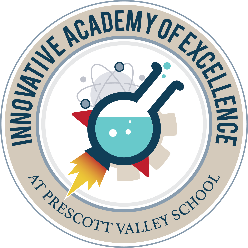 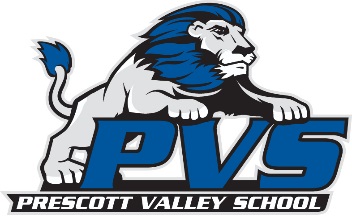 9500 E. Lorna Lane, PO Box 27348Prescott Valley, AZ  86314Phone: (928) 772-8744  ●  Fax: (928) 775-4457info@pvschool.comwww.facebook.com/prescottvalleycharterMeal Charge PolicyIt is the goal of Prescott Valley Charter School (PVCS) to provide every child with the opportunity to eat a well-balanced meal every day. In order to assure this, PVCS participates in a program with the Arizona Department of Education, which enables each child, without the proper means to pay for a meal, to receive a meal. Parents/guardians are encouraged to submit an Application for Free and Reduced Price School Meals every school year. Meal status does NOT rollover from year to year, a new application is required to be submitted annually.Meal applications are available one-month before school starts until the last day of school on our website at www.pvschool.com  or in the front office at 9500 Lorna Lane, Prescott Valley, AZ 86314. You may also apply electronically from any smart phone or computer using this link: https://family.titank12.comOnce received, applications are processed within 10 business days. Please be sure to apply before school starts or as soon as possible if you need this assistance. Upon processing the eligibility determination letter will be emailed to you or sent home with your child.If a child is on “paid” or “reduced” status and does not have the means of paying for a meal, they will be offered an “alternate meal.” Students may not charge school meals without pre-payment. This means that students will need to have a credit balance (pre-payment) on their food service account, or have payment available at the time of meal service. Students, grades Kindergarten through 8th, without a credit or form of payment at time of service will be offered an “alternate meal.” The “alternate meal” will consist of a sandwich, and milk at no charge. This alternate meal will be offered for up to 3 consecutive days, at which time the parent will be contacted to discuss further options.If you would like to have an email sent to you regularly notifying you of your student’s meal account balance, or an alert when it gets low, please contact Estieber@pvschool.comMeal Prices				Reduced-price mealsBreakfast $2.70			Breakfast $0.30Lunch $3.45				Lunch $0.40Please call the cafeteria at 928-340-7624 if you have any questions or email Estieber@pvschool.com.